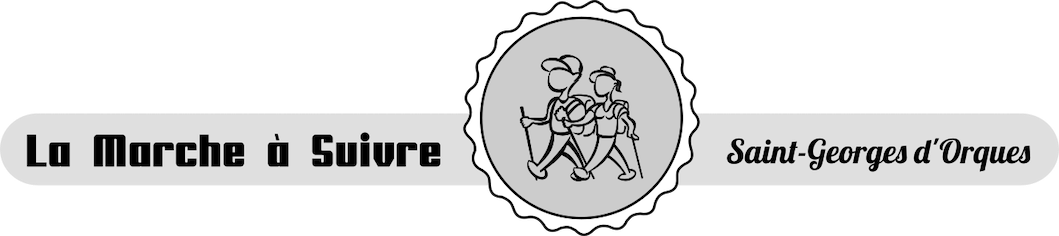 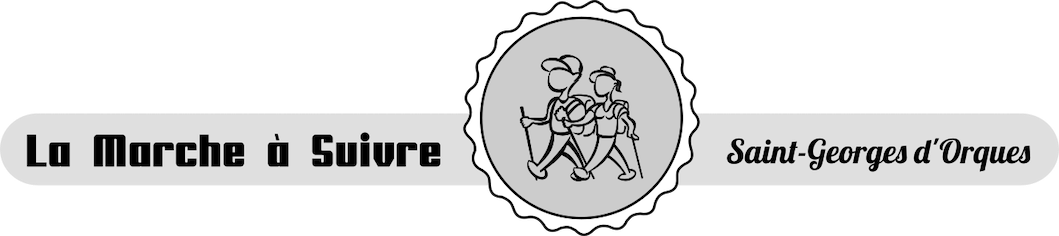 GUIDES :   BBE : Bernard BARRERE    CRX : Christian ROUX     DSN : Danielle SEGUIN    JCH : Jean-Claude HORENS        MBO : Michel BONNET          MBT : Michel BEYNET    MQE : Mireille QUINTANE             PZN : Patrick ZURLINDEN     RPL : René POHL Ce programme général est susceptible d'être modifié en cours d’année par les guides. La classification sera donnée après les reconnaissances. Vacances scolaires sortie à la journée   Inscription avant le mercredi 12h.DateGuideParcours   P   T   € Mardi 5 avril 22DSN  Sallèles du Bosc  les Marcassins113Jeudi 7 avril 22CRX  Marsillargues, les moulins113Mardi 12 avril 22PZNLe Bosc-Soumont223Jeudi 14 avril 22MQE  Lacoste le Puech Rouch112Mardi 19 avril 22BBE  Octon les collines du Carols223Jeudi 21 avril 22CRX  Navacelles123Mardi 26 avril 22 JCH  Aumelas le Télégraphe112Jeudi 28 avril 22 BBE  Le lac de MataneMardi 3 mai 22 DSN  Les hauts de Saint-PaulJeudi 5 mai 22 Mardi 10 mai 22DSN  Saint-Jean de la Blaquière113Jeudi 12 mai 22JCH  Saint-Saturnin le rocher des Vierges223Mardi 17 mai 22PZN  Les volcans de Fontès123Jeudi 19 mai 22RPL  Vailhauquès222Mardi 24 mai 22MQE  La fontaine de Termenou213Jeudi 26 mai 22 Ascension Mardi 31 mai 22 CRX  Saint-Guilhem la Pousterle223Jeudi 2 juin 22 RPL  Montpeyroux222Mardi 7 juin 22JCH  Saint-Jean de Cuculles Montferrand122Jeudi 9 juin 22MQE  CazevielleMardi 14 juin 22Jeudi 16 juin 22BBE  Puéchabon les gorges de l’Hérault122Mardi 21 juin 22Jeudi 23 juin22PZN  Cabrières la Soureille de l’Izarne223Mardi 28 juin 22MQE  Le ruisseau du Patus122